AGROSPOL, a. d.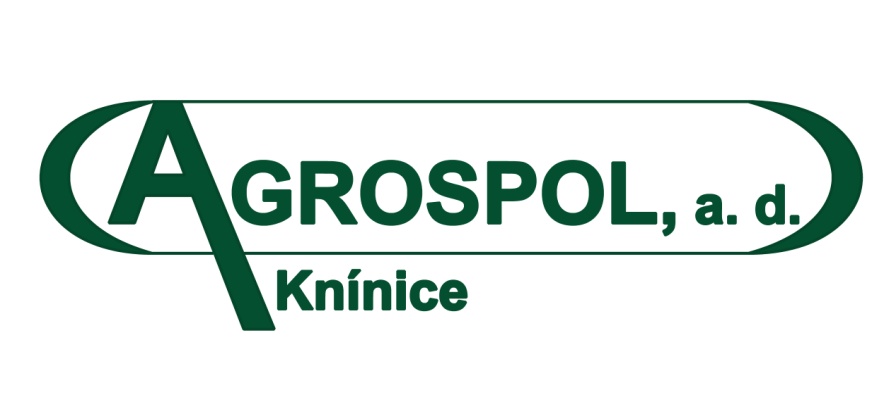 Knínice 338679 34  KníniceVýdej naturálií ječmeneVýdej naturálií ječmene proběhne ve dnech:Čtvrtek	28. 7. 2022 od 9:00 do 17:00 hodinSobota 	30. 7. 2022 od 9:00 do 15:00 hodin na posklizňové lince v areálu střediska Knínice.     V případě zakoupení pytlů bude účtována cena 15,- /ks.Vjezd do areálu střediska Knínice bude  ze severo-východního rohu. (od topolů a příjmových košů)								  V Knínicích, 20. 7. 2022Ing. Ladislav Pfefrvedoucí posklizňové linky731 616 312lada.pfefr@seznam.cz